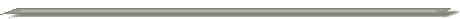 «ИНФОРМАЦИОННЫЙ ВЕСТНИК ЗЕЛЕНОВСКОГО СЕЛЬСКОГО ПОСЕЛЕНИЯ»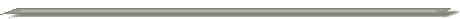 № 3                                                                                                «27»  марта 2020 годаУчредитель и редакция                                 Редактор                    Адрес редакции и издателя                          Тираж      Цена БесплатноСобрание депутатов Зеленовского сельского  Обухова                Ростовская область Тарасовский район           20 экз.      поселения Тарасовского района                       Татьяна                     х. Зеленовка  ул. Центральная, 55 Ростовской  области                                          Ивановна                 АдминистрацияАдминистрация Зеленовского сельского  поселения Тарасовского района Ростовской области.                                                                                                                Выходит не реже 1 раза в квартал        выпуск № 3 от 27.03.2020 годаС Е Г О Д Н Я   В   Н О М Е Р Е:    1. РЕШЕНИЕ № 122 от 26.03.2020 г. « Об установлении дополнительных оснований признания безнадёжными к взысканию недоимки, задолженности по пеням и штрафам по местным налогам»       2.РЕШЕНИЕ №123 от 26.03.2020 г. « Об утверждении       структуры  Администрации Зеленовского сельского поселения»                    3.РЕШЕНИЕ  № 124 от 23.03.2020 г. «О реестре должностей муниципальной службы Администрации Зеленовского сельского поселения»